＊について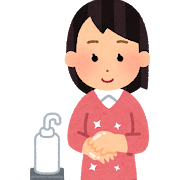 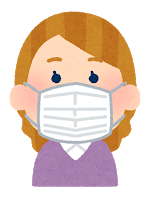 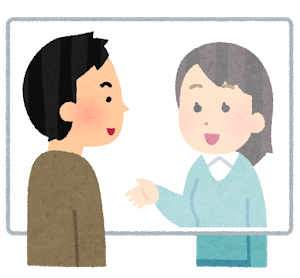 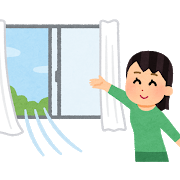 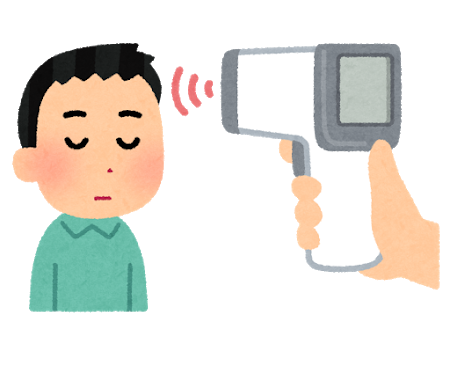 (・)　　　　　　　　　　　　　　　　　　　　　　　　　　　　　　　　　　　　　　　　　　　　　　　　　※のみのもです。にを記入の上、メール、ファクシミリ、、しのいずれかのでおしみください。※をしにをし、にはいたしません。〒770-0942　335-1　わーくぴあ２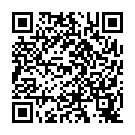 主催：　担当：（・)　Tel　088-625-8387　 Fax 088-625-5113　URL　http://www.tokushima-rofuku.net/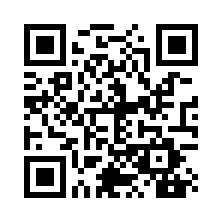 〒〒〒〒〒〒〒〒〒（ふりがな）ご（ふりがな）ご・・TELFAXe-mail　　　　　　※3しまれるは、コピーによりごください。　　　　　　※3しまれるは、コピーによりごください。　　　　　　※3しまれるは、コピーによりごください。　　　　　　※3しまれるは、コピーによりごください。　　　　　　※3しまれるは、コピーによりごください。　　　　　　※3しまれるは、コピーによりごください。　　　　　　※3しまれるは、コピーによりごください。　　　　　　※3しまれるは、コピーによりごください。　　　　　　※3しまれるは、コピーによりごください。　　　　　　※3しまれるは、コピーによりごください。　　　　　　※3しまれるは、コピーによりごください。　　　　　　※3しまれるは、コピーによりごください。　　　　　　※3しまれるは、コピーによりごください。①（ふりがな）　（ふりがな）　・その他・その他①でらしている　でらしている　でらしている　でらしている　e-mail※オンラインでするアドレス①コースコースＮ２・Ｎ３※いずれかを〇でんでくださいＮ２・Ｎ３※いずれかを〇でんでくださいＮ２・Ｎ３※いずれかを〇でんでくださいＮ２・Ｎ３※いずれかを〇でんでください□する□しない□する□しない□する□しないe-mail※にオンラインのはアドレスをごください②（ふりがな）　（ふりがな）　・その他・その他②でらしている　でらしている　でらしている　でらしている　e-mail※オンラインでするアドレス②コースコースＮ２・Ｎ３※いずれかを〇でんでくださいＮ２・Ｎ３※いずれかを〇でんでくださいＮ２・Ｎ３※いずれかを〇でんでくださいＮ２・Ｎ３※いずれかを〇でんでください□する□しない□する□しない□する□しないe-mail※にオンラインのはアドレスをごください